007 Mamma superEravamo pronti per partire, la mamma mi aveva abbottonato il cappotto ed io avevo afferrato una bella torta preparata per la nonna, quando papà è corso verso il nostro palazzo urlando: “La macchina non parte!”.Mia madre lo ha subito rassicurato: “Non esiste missione impossibile che possa impedire alla famiglia Sopracciglia di festeggiare il compleanno della nonna. Chiamo in carrozzeria, ho un amico meccanico all’ altezza della situazione. Ci aiuterà”.La mamma è una donna preziosa, dopo circa 30 minuti la nostra autovettura era pronta per partire. Da quella sera mia madre è stata soprannominata 007 Mamma super e questa avventura viene sempre ricordata con un grande sorriso.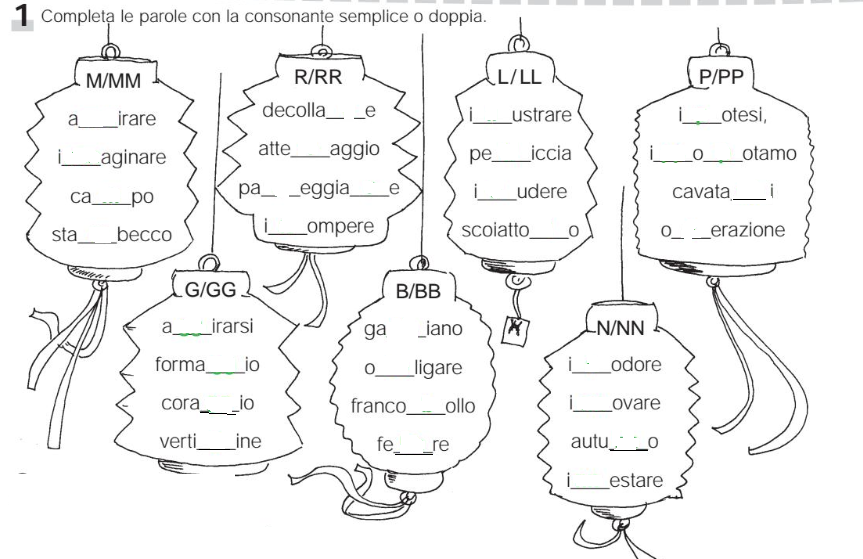 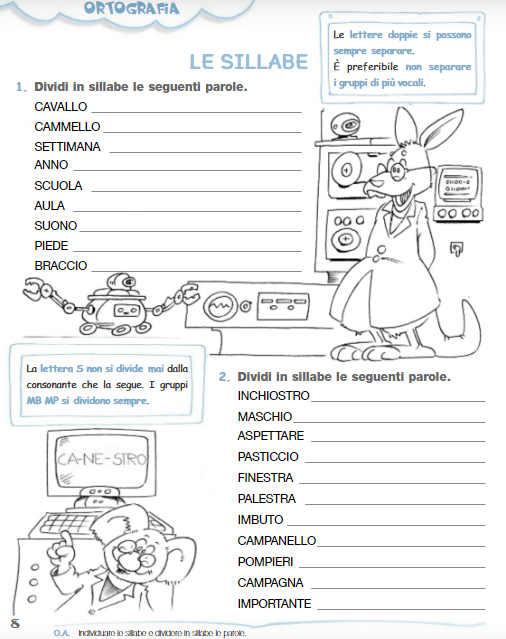 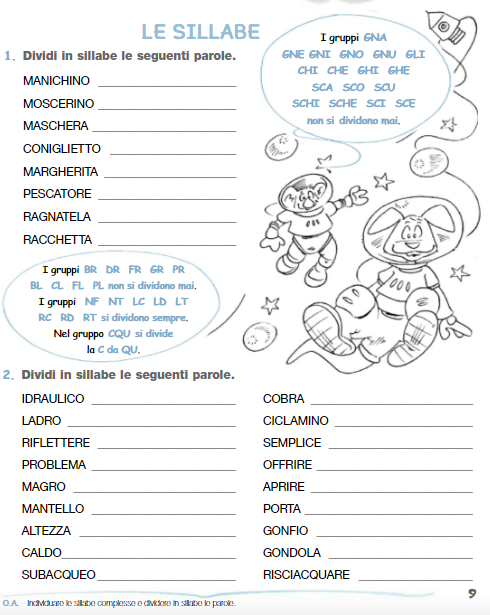 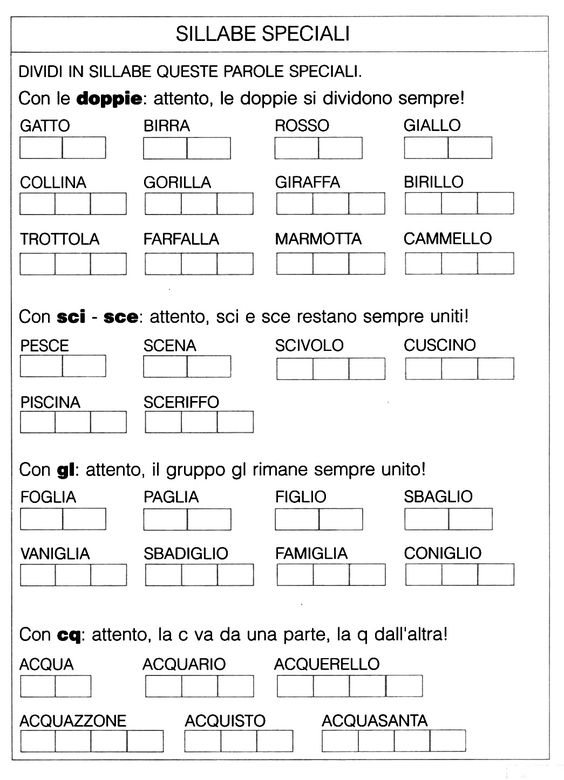 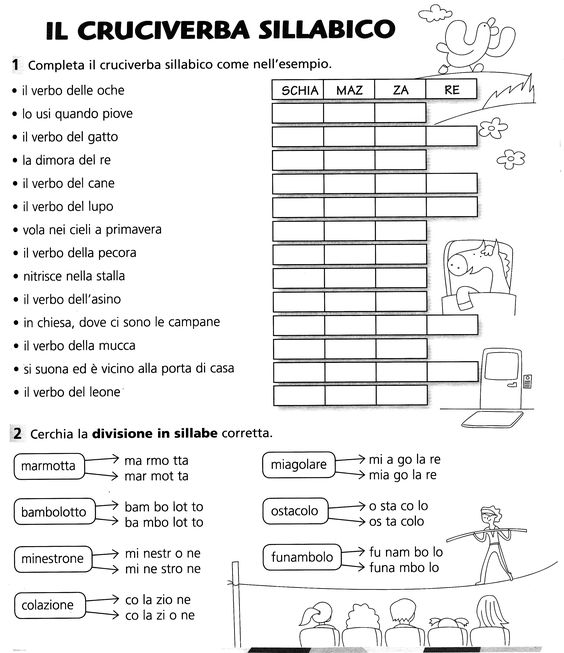 